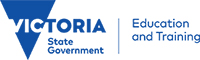 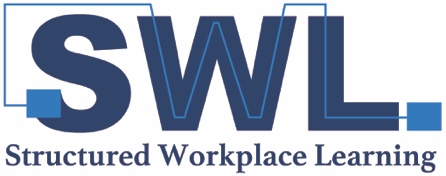 SCHOOL PORTAL USER ACCESS REQUEST FORMPlease complete, scan and email to maria.cox@bmllen.com.au or Dianne.debrincat@bmllen.com.au	REQUESTOR INFORMATIONACCESS REQUEST TYPE	ADD / REMOVE (Please circle one)USER (TEACHER) INFORMATION Include user in Mailing List  Include user in Opportunity Sharing workflowUSER TRAINED BY (FOR ADD REQUESTS ONLY) Note: It is a requirement that all new users 
receive user training from their LLEN prior to the granting of access to the SWL portalNote: For non –government schools, a School Participation Agreement must be in place for your school to be granted access to the SWL portal.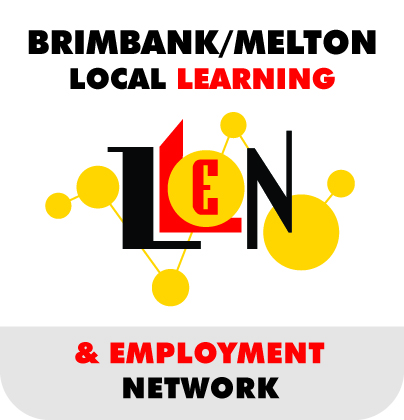 SchoolRequestor NameRequestor EmailRequestor Phone NumberUser’s Work Email First NameLast NamePosition TitleSchool Phone School MobileTrainer NameLLENDate Trained